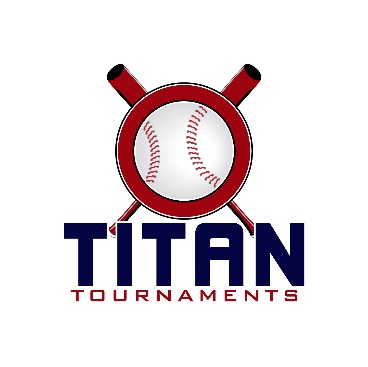 Thanks for playing ball with Titan!Roster and Waiver Forms must be submitted to the onsite director upon arrival and birth certificates must be available.Victor Lord Park – 175 2nd St, Winder, GA

9U thru 16U Entry Fee - $415
8UCP Entry Fee - $375Sanction Fee: $35 if unpaid in 2024/ Admission: $7 Per Spectator Per DayCoaches: 3 Passes Per TeamPlease check out the how much does my team owe document.Format: 2 Seeding Games & Single Elimination Bracket PlayPlease refer to pages 14-15 of our rule book for seeding procedures.
The on deck circle is on your dugout side. If you are uncomfortable with your player being that close to the batter, you may have them warm up further down the dugout, but they must remain on your dugout side.
Headfirst slides are allowed, faking a bunt and pulling back to swing is not allowed.
Runners must make an attempt to avoid contact, but do not have to slide.
Warm Up Pitches – 5 pitches between innings or 1 minute, whichever comes first.
Coaches – one defensive coach is allowed to sit on a bucket or stand directly outside of the dugout for the purpose of calling pitches. Two offensive coaches are allowed, one at third base, one at first base.
Offensive: One offensive timeout is allowed per inning.
Defensive: Three defensive timeouts are allowed during a seven inning game. On the fourth and each additional defensive timeout, the pitcher must be removed from the pitching position for the duration of the game. In the event of extra innings, one defensive timeout per inning is allowed.
An ejection will result in removal from the current game, and an additional one game suspension. Flagrant violations are subject to further suspension at the discretion of the onsite director.8UCP Games – 75 minutes finish the inning Victor Lord Park – 175 2nd St, Winder, GA*Please be prepared to play at least 15 minutes prior to your scheduled start times*Director – Ted (678)-764-1433Roster must be printed from the Titan website, completely filled out, and turned in to Ted, prior to your team’s 1st game.Keep a copy for yourself, you will be required to turn in a Titan roster at every tournament.Seeding Games Saturday & Bracket Games Sunday9U Games – 90 minutes finish the inning Victor Lord Park – 175 2nd St, Winder, GA*Please be prepared to play at least 15 minutes prior to your scheduled start times*Director – Ted (678)-764-1433Roster must be printed from the Titan website, completely filled out, and turned in to Ted, prior to your team’s 1st game.Keep a copy for yourself, you will be required to turn in a Titan roster at every tournament.Seeding Games Saturday & Bracket Games Sunday11U Games – 90 minutes finish the inning Victor Lord Park – 175 2nd St, Winder, GA*Please be prepared to play at least 15 minutes prior to your scheduled start times*Director – Ted (678)-764-1433Roster must be printed from the Titan website, completely filled out, and turned in to Ted, prior to your team’s 1st game.Keep a copy for yourself, you will be required to turn in a Titan roster at every tournament.Seeding Games Saturday & Bracket Games Sunday14U Games – 90 minutes finish the inning Victor Lord Park – 175 2nd St, Winder, GA*Please be prepared to play at least 15 minutes prior to your scheduled start times*Director – Ted (678)-764-1433Roster must be printed from the Titan website, completely filled out, and turned in to Ted, prior to your team’s 1st game.Keep a copy for yourself, you will be required to turn in a Titan roster at every tournament.Seeding Games Saturday & Bracket Games Sunday15U/16U Games – 90 minutes finish the inning Victor Lord Park – 175 2nd St, Winder, GA*Please be prepared to play at least 15 minutes prior to your scheduled start times*Director – Ted (678)-764-1433Roster must be printed from the Titan website, completely filled out, and turned in to Ted, prior to your team’s 1st game.Keep a copy for yourself, you will be required to turn in a Titan roster at every tournament.Seeding Games Saturday & Bracket Games SundayTimeFieldGroupTeamScoreTeam8:304SeedingNH Jr. Trojans HallVipers10:004SeedingNH Jr. Trojans HallJr. Indians11:304SeedingVipersNewton Rookies1:004SeedingJr. IndiansJr. Trojans Shuler2:304SeedingNewton RookiesJr. Trojans ShulerTimeFieldGroupTeamScoreTeam1:004BracketGame 14 Seed5 Seed2:304BracketGame 22 Seed3 Seed4:004BracketGame 3Winner of Game 11 Seed5:304BracketC-ShipWinner of Game 2Winner of Game 3TimeFieldGroupTeamScoreTeam8:301SeedingNationalsSwamp Donkeys8:303SeedingOC TribeSocial Circle Bananas10:153SeedingOC TribeSwamp Donkeys12:003SeedingNationalsHK Orioles1:453SeedingLine Drive AcademySocial Circle Bananas3:303SeedingLine Drive AcademyHK OriolesTimeFieldGroupTeamScoreTeam9:003BracketGame 14 Seed5 Seed9:004BracketGame 23 Seed6 Seed10:453BracketGame 3Winner of Game 11 Seed10:454BracketGame 4Winner of Game 22 Seed12:303BracketC-ShipWinner of Game 3Winner of Game 4TimeFieldGroupTeamScoreTeam5:153SeedingAthens Elite RedHeaters5:154SeedingMonroe StormOconee Yard Dogs7:003SeedingAthens Elite RedMonroe Storm7:004SeedingHeatersOconee Yard DogsTimeFieldGroupTeamScoreTeam2:153BracketGame 11 Seed4 Seed4:003BracketGame 22 Seed3 Seed5:453BracketC-ShipWinner of Game 1Winner of Game 2TimeFieldGroupTeamScoreTeam10:151SeedingSharon Springs5 Star Chick12:001SeedingSharon SpringsLumpkin Indian Outlaws1:451Seeding5 Star ChickChili Dogs3:301SeedingLumpkin Indian OutlawsJawga Boyz5:151SeedingChili DogsJawga BoyzTimeFieldGroupTeamScoreTeam9:001BracketGame 14 Seed5 Seed10:451BracketGame 23 Seed2 Seed12:301BracketGame 3Winner of Game 11 Seed2:151BracketC-ShipWinner of Game 2Winner of Game 3TimeFieldGroupTeamScoreTeam8:302SeedingWalton MisfitsJawga Boyz10:152SeedingWalton MisfitsCanes SE NF12:002SeedingJawga BoyzCanes SE NF1:452SeedingWow Factor HarveyNorth GA Daggers3:302SeedingWow Factor HarveyThe Misfits5:152SeedingNorth GA DaggersAmbush – Mills7:002SeedingThe MisfitsAmbush - MillsTimeFieldGroupTeamScoreTeam9:002BracketGame 14 Seed5 Seed10:452BracketGame 23 Seed6 Seed12:302BracketGame 32 Seed7 Seed2:152BracketGame 4Winner of Game 11 Seed4:002BracketGame 5Winner of Game 2Winner of Game 35:452BracketC-ShipWinner of Game 4Winner of Game 5